Kulino - pečenie trochu ináčCuketový koláč s čokoládouAj pri pečení sladkej dobroty sme využili plody  zo záhradky. Popri množstve chutí, ktoré PSS mali sme dali na čokoládovú nôtu s cuketovým cestom a tvarohovou plnkou. Výsledkom bol ako vždy úžasný zákusok, ktorý si PSS vychutnali aj s pozvanými priateľmi.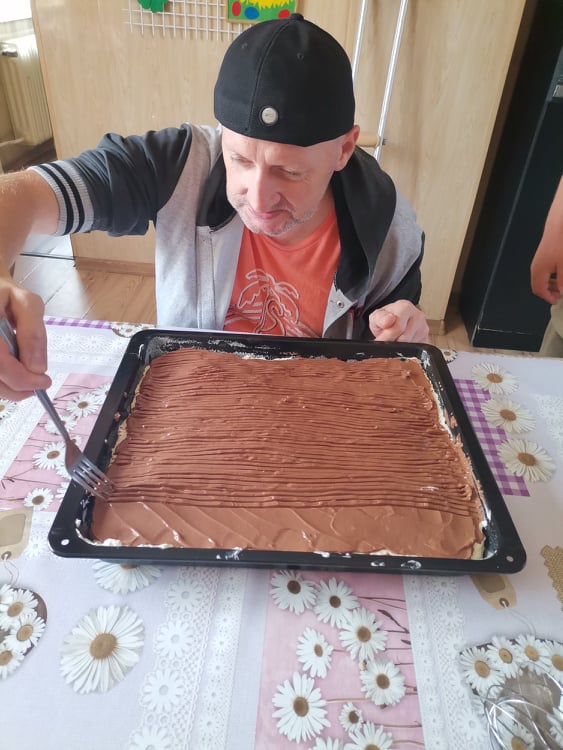 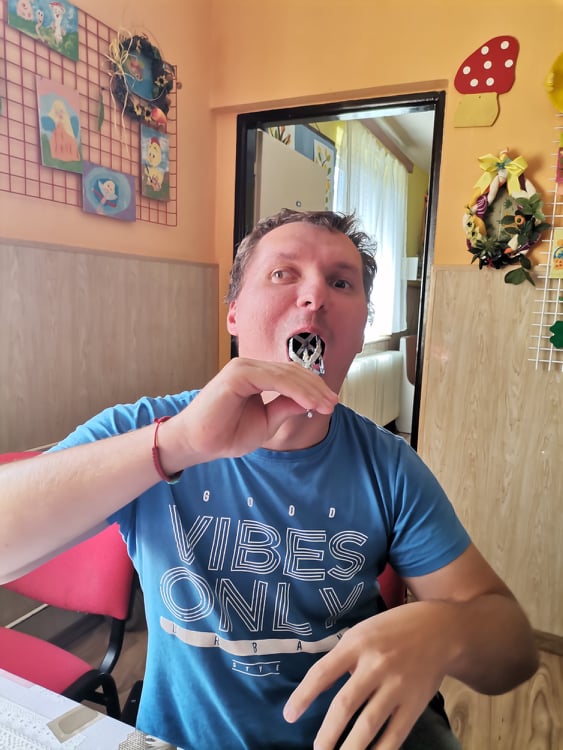 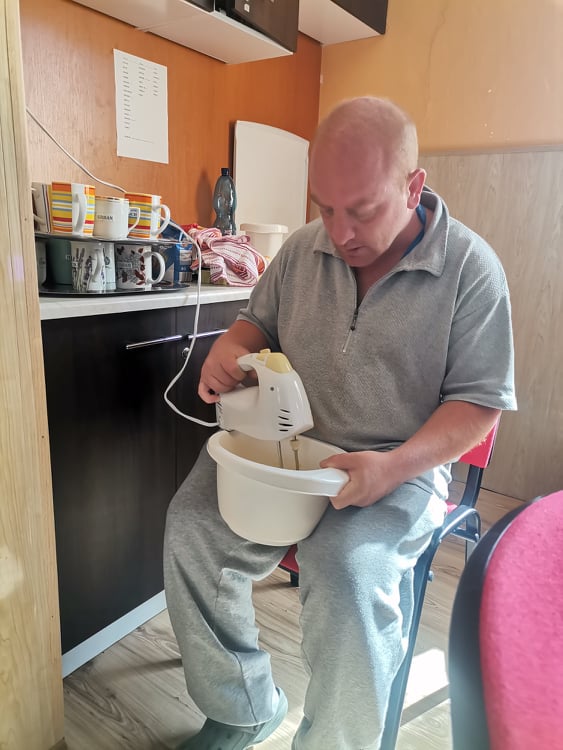 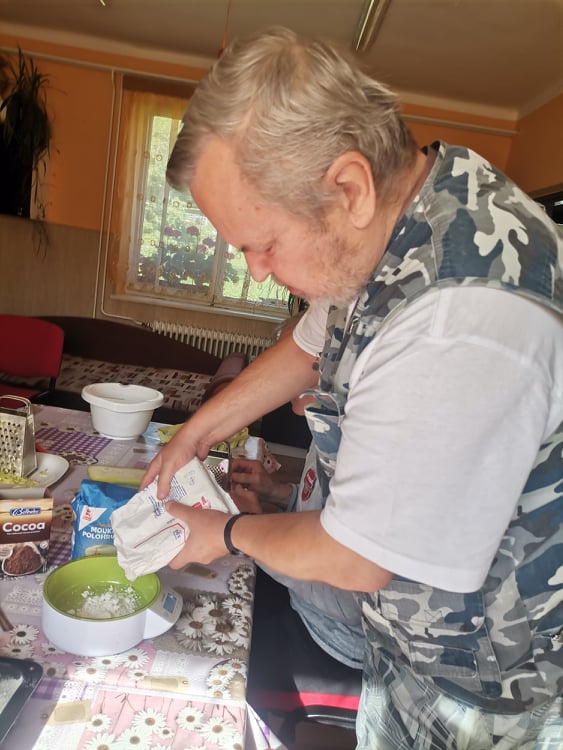 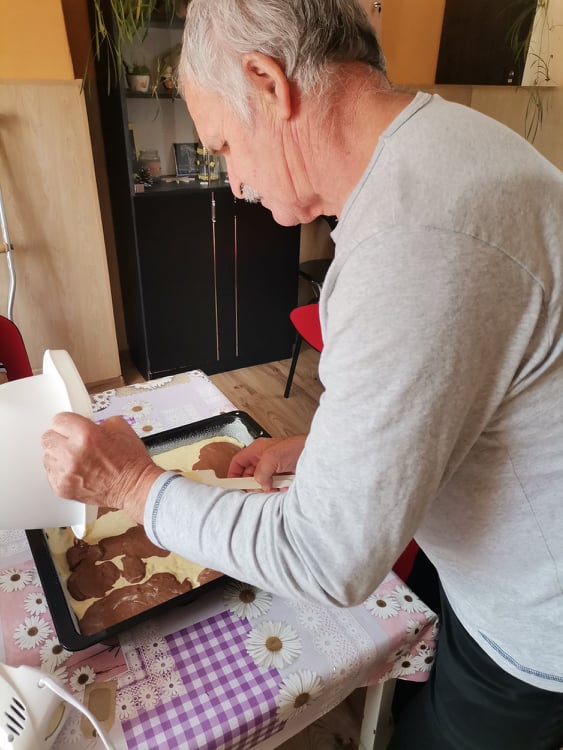 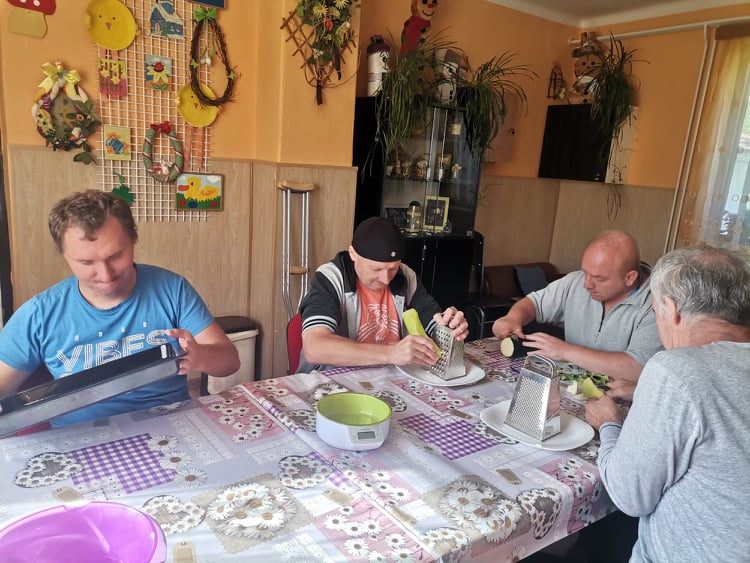 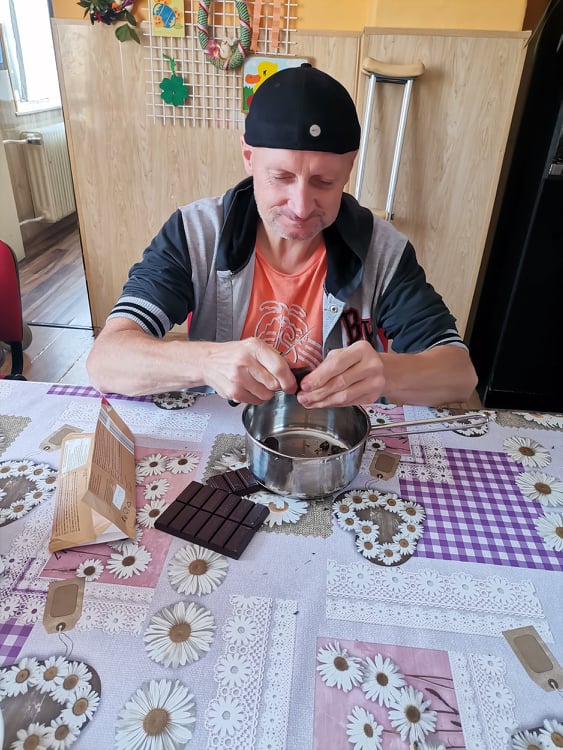 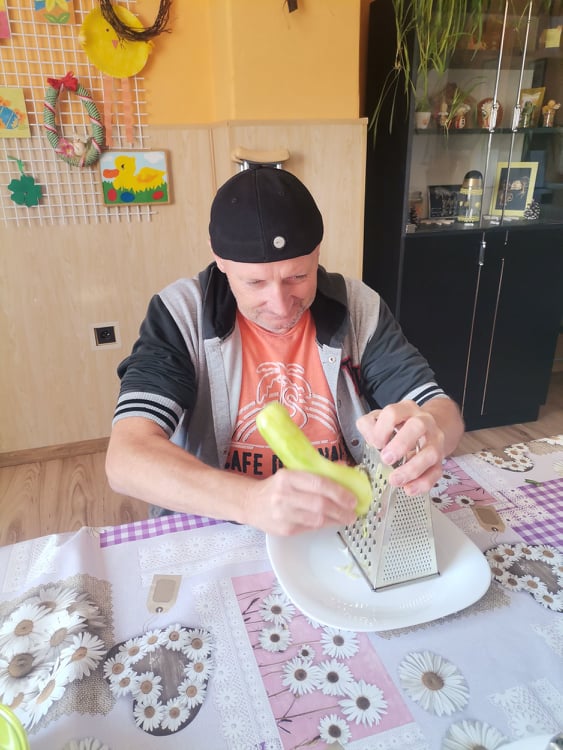 